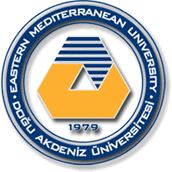 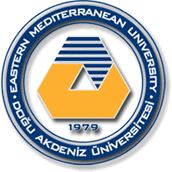                                      Eastern Mediterranean University                              Department of Mechanical Engineering                                             Laboratory HandoutCOURSE: Thermodynamics II (MENG246)Semester:  Spring 2018-2019Name of Experiment:  Air Conditioning Instructor: Assist. Prof. Dr. Devrim AydınLab Assistant: Mohamed AlibarSubmitted by:      Student No:      Group No:Date of experiment: Date of submission: ----------------------------------------------------------------------------------------------------------EVALUATIONName of evaluator:OBJECTIVE:	Find the change in the relative humidity of air with simple heating.GENERAL DESCRIPTION:The Hilton Air Conditioning Laboratory Unit has been designed to demonstrate the basic principle of Air Conditioning, i.e. how heat and moisture can be added to or abstracted from a moving stream of air and hence allow the control of environment and comfort levels.A variable speed fan blows air through a 254mm square ducting. Both heating and cooling sections are incorporated. Heat being added by electric resistance elements whilst a vapour compression refrigerant circuit abstracts heat and, within certain limits, moisture as well. Moisture can be added by the injection of steam.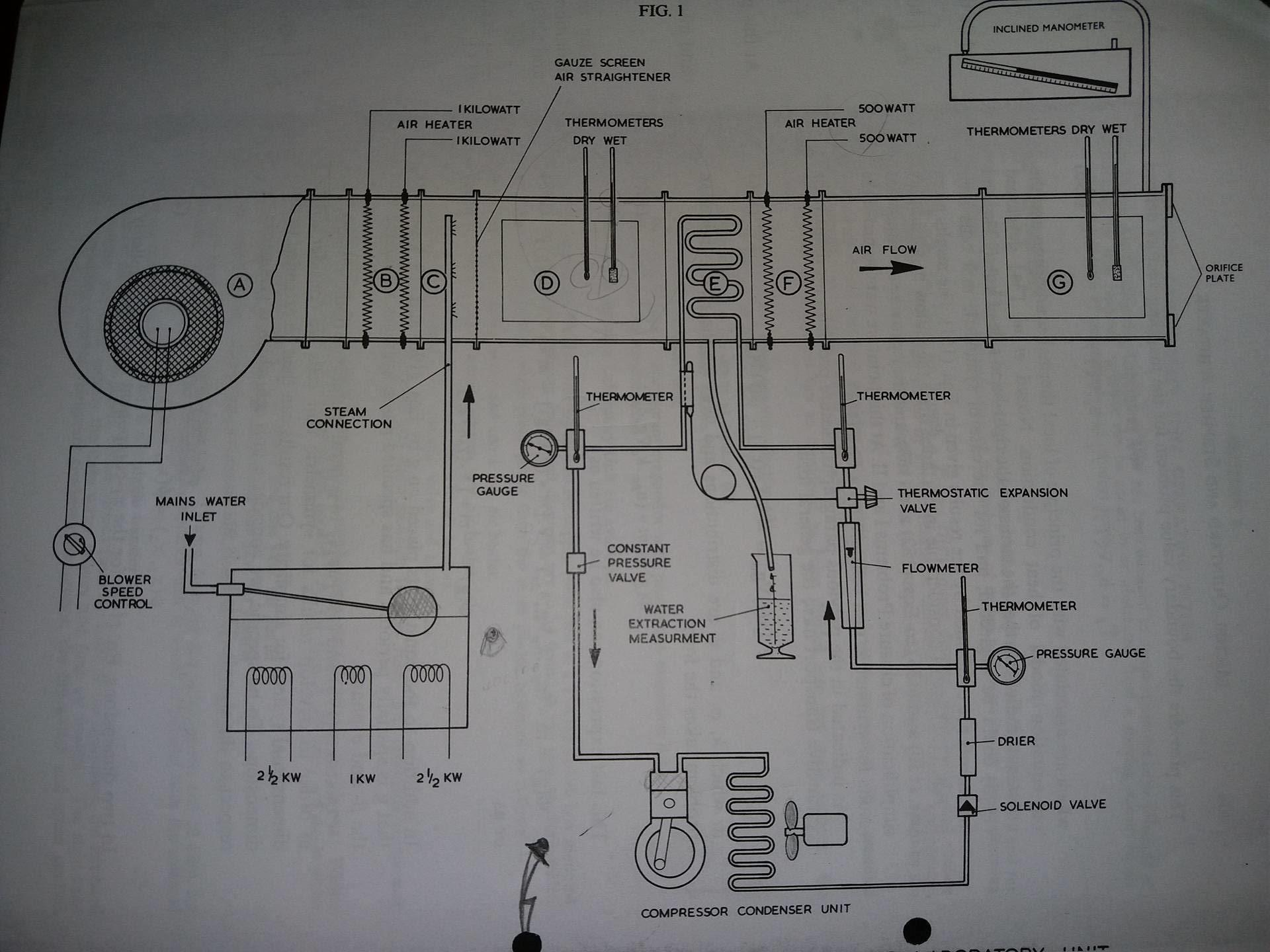 DISCUSSION AND CONCLUSIONThe aim is to determine the change in relative humidity from psychrometric chart and compare it with the value which is evaluated from equation 1. Please denote the value of on the attached psychrometric chart.                                                                                                             (1)In order to increase the accuracy of the experiment, please employ given data.T1=15oCT2=40oC=60%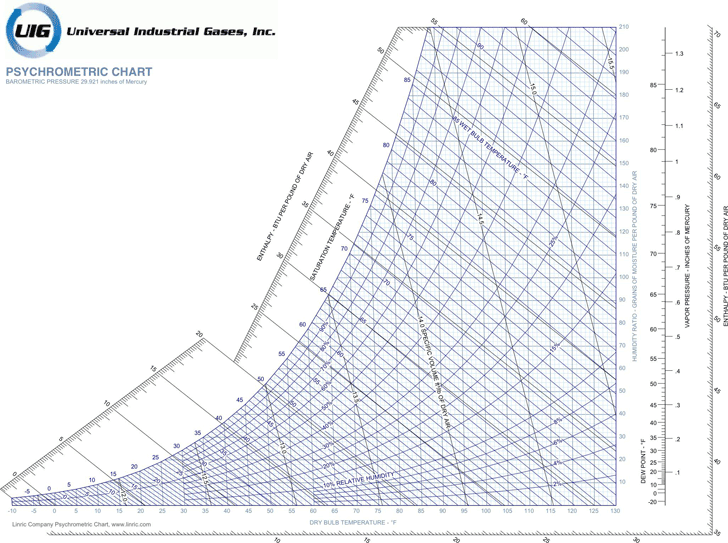 Activity During Experiment & Procedure                30 %   Activity During Experiment & Procedure                30 %   Data &Results                                                               35 %  Data &Results                                                               35 %  Discussion, Conclusion & Answer to the Questions  30 %Discussion, Conclusion & Answer to the Questions  30 %Neat and tidy report writing                                    5 %          Neat and tidy report writing                                    5 %          Overall Mark